AUTO BACK UP MODULE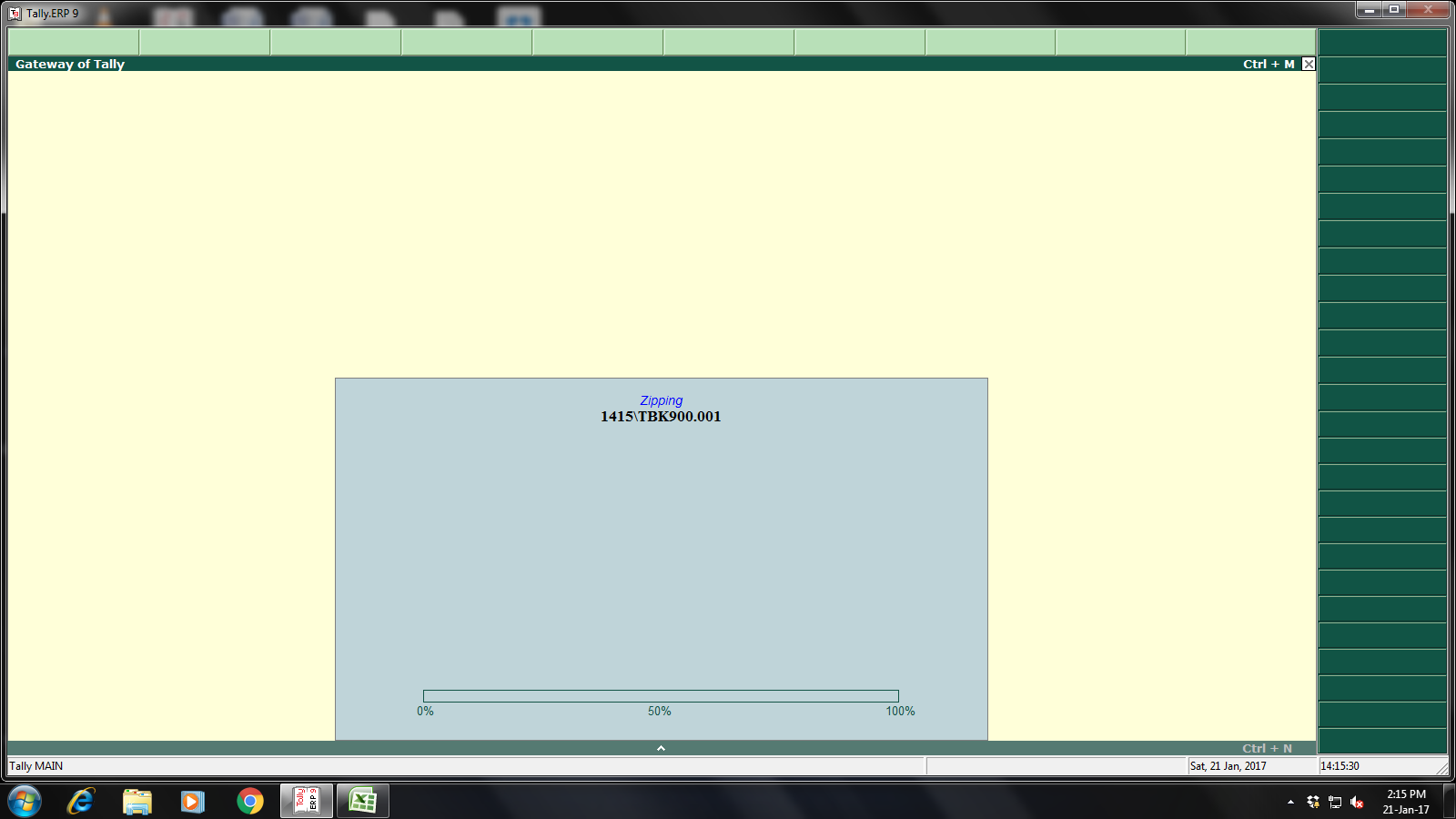 